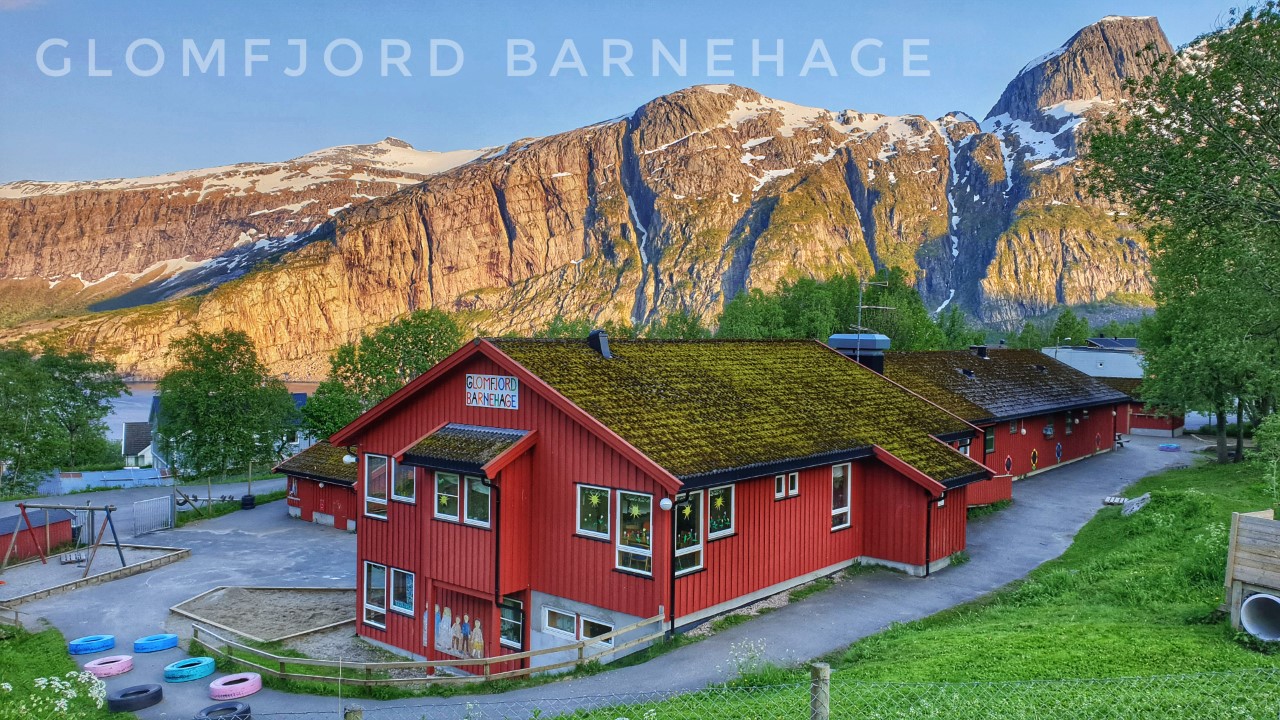 Innholdsfortegnelse 1. Presentasjon av barnehagen						side 12. Pedagogisk grunnsyn og visjoner						side 23. Barnehagens formål og innhold						side 2GRUNNLEGGENDE FERDIGHETER						side 2HELSEFREMMENDE BARNEHAGE						side 3BARNEHAGEMILJØ							side 3REN HÅND BARNEHAGE							side 45 OM DAGEN BARNEHAGE						side 4NASJONALE RETNINGSLINJER FOR MAT OG MÅLTIDER I BARNEHAGEN	side 4TRAFIKKSIKKER BARNEHAGE						side 5TRADISJONER I GLOMFJORD BARNEHAGE					side 64. Foreldresamarbeid 							side 75. Omsorg, lek, danning, læring, kommunikasjon og språk			side 86. Plandokument								side 97. Ulike samarbeidsparter							side 108. Overganger									side 119. Progresjonsplan								side 121.PRESENTASJON AV GLOMFJORD BARNEHAGEGlomfjord barnehage er Meløy kommunes nest største barnehage med 5,3 avdelinger og 96 plasser. I Glomfjord barnehage er barna fordelt på 5 avdelinger. Kosovarja og Sfinxen har barn i aldersgruppen 0-2 år, Ruffen har barn i aldersgruppen 2-3 år og Reben og Middagstuva har barn i aldersgruppen 3-6år. Barnehagen har aldersdelte grupper for å sikre at barna har god progresjon og utvikling gjennom årene i barnehagen. Barnehagen har en fast dagsrytme som gjør dagene forutsigbar og gjør barna trygge og oversiktlige for både liten og stor.Selv om barnehagen består av 5 avdelinger har vi tett samarbeid på tvers av avdelingene, og vi legger til rette for at vennskap på tvers av avdelingen skal kunne oppstå og opprettholdes. Samtidig gir samarbeidet på tvers av avdelingene barna gode utviklingsmuligheter. Barna lærer å ta hensyn til hverandre, gi omsorg til andre barn og være gode rollemodeller for hverandre. Glomfjord barnehage betraktes som en mottaksbarnehage i Meløy kommune. Det innebærer at vi har en stor andel barn av flykninger. I tillegg har vi barn med tilknytning til andre nasjoner enn Norge, og totalt er det 13 nasjoner representert blant barna. Dette ser vi på som en stor berikelse i vår barnehage.Vi har ett stort og veldig flott uteområde som legger til rette for god lek og utfordringer til både liten og stor. Vi har også flotte turområder utenfor barnehagen som vi besøker året rundt. I barnehagen har vi 7 pedagoger fordelt på avdelingene, og fagarbeidere/ assistenter som sammen med pedagogene utgjør grunnbemanningen i barnehagen. I tillegg har vi spesialpedagog og ekstraassistent i barnehagen. 2.PEDAGOGISK GRUNNSYN OG VISJONERBARNEHAGENS SAMFUNNSMANDATBarnehagens samfunnsmandat er, i samarbeid med hjemmet, å ivareta barnas behov for omsorg og lek og fremme læring og danning som grunnlag for allsidig utvikling. Lek, omsorg, læring og danning skal ses i sammenheng. Å møte individets behov for omsorg, trygghet, tilhørighet og anerkjennelse og sikre at barna får ta del i og medvirke i felleskapet, er viktige verdier som skal gjenspeiles i barnehagen. Barnehagen skal fremme demokrati, mangfold og gjensidig respekt, likestilling, bærekraftig utvikling, livsmestring og helse.Oppvekst- felles visjonLære for livet!Overordnet målsetting i strategiplanen:Tid for lek og læring- bedre innhold i barnehagedagen. Glomfjord barnehage sin visjon er Vennskap og lek i et rikt mangfold.Vi vektlegger gode verdier som Å være anerkjennende og inkluderendeVise toleranse og akseptGi barna en trygg barnehagedag med god omsorg og mye kjærlighetLa hverdagene være preget av god humor og gledeHa et godt foreldresamarbeid3.Barnehagens formål og innholdGRUNNLEGGENDE FERDIGHETERBarnehagen skal være et morsomt, trygt og spennende sted, hvor barn får leke og lære. Alle barna skal bli møtt med utfordringer og oppleve mestring. Barnehagen skal preges av et helhetlig syn på barn og barns læring, noe som forutsetter en helhetlig pedagogikk. Gjennom danning, omsorg, lek og læring skal barna oppleve et innhold og en hverdag som er forankret i rammeplanen for barnehager. Grunnleggende ferdigheter kan knyttes til måter å snakke og tenke på, hvordan man handler på, måten man samtaler på og det å kunne bruke ulike verktøy for lek, læring og utforskning.Barna skal møte tilpassede og varierte språk- og kommunikasjonsformer knyttet til innhold og varierte aktiviteter. For å kunne utvikle de grunnleggende ferdighetene er det viktig at personalet i barnehagen har god nok kunnskap knyttet til barns utvikling. Det må derfor legges til rette for gode utviklende prosesser knyttet til omsorg, lek, læring og danning. I vårt arbeid med planlegging av pedagogisk arbeid i barnehagen er rammeplanens fagområder med i alt arbeid vi gjør i barnehagen. Det jobbes tverrfaglig til barnehagens fagområder, slik at man favner over flere av fagområdene i aktivitetene og det arbeidet vi gjør i løpet av dagen. I rammeplanen for barnehagen finner vi følgende fagområder:Kommunikasjon, språk og tekstKropp, bevegelse, mat og helseKunst, kultur og kreativitetNatur, miljø og teknologiAntall, rom og formEtikk, religion og filosofiNærmiljø og samfunnHELSEFREMMENDE BARNEHAGEHøsten 2019 ble Glomfjord barnehage godkjent som en helsefremmende barnehage. En satsning vi har jobbet med over flere år, og som vil være synlig i vårt arbeide i årene framover også.Kriterier for helsefremmende barnehagerNordlands fylkeskommunes 10 kriterier for helsefremmende barnehager vil være retningsgivende for Glomfjord barnehages arbeid med dette satsningsområde:Helsefremmende arbeid er forankret i barnehagenBarnehagen arbeider systematisk for å fremme psykisk helse og godt psykososialt miljøAlle barna er aktive i minst 90 minutter hver dagNasjonale retningslinjer for mat og måltider i barnehagen følgesBarnehagen er tobakksfriBarnehagen har fokus på god hygieneBarnehagen bidrar til at barna lærer hva som er helsefremmende Barnehagen har et godt samarbeid med foresatte og tverrfaglige tjenester etter behovBarns medvirkning vektleggesBarnehagen arbeider systematisk med ulykkesforebyggende arbeideMeløy kommune hadde tidligere en stor satsning på folkehelse hvor Glomfjord barnehage ble sertifisert KRAFT barnehage. Målet med denne satsningen var å heve Kompetanse, koble Ressurser, skape Aktivitet, være fremtidsorienterte og tenke Frisk og øke Tiltakslysten. Glomfjord barnehage er sertifisert gjennom kursing av hele personalet i følgende tema:Kraftutfoldelse og fysisk aktivitetKraftfor og ernæring Kjernekraft og psykisk helseDette arbeidet og den kunnskapen vi fikk gjennom sertifiseringen har vi tatt med oss videre i arbeidet med å bli helsefremmende barnehage.INKLUDERENDE BARNEHAGEMILJØBarnehagen skal bidra til barns trivsel, livsglede, mestring og følelse av egenverd og forebygge krenkelser og mobbing (Kunnskapsdepartementet, 2017)Glomfjord barnehage er med i en satsning gjennom UDIR- inkluderende barnehage- skolemiljø. Fremover vil ha kompetanseheving på tema som læringsmiljø, forebygging, avdekking og håndtering av mobbing, samt regelverk, ledelse og organisasjonsutvikling. Implementeringen av satsningen vil skje gjennom prosjekter og observasjoner i barnegruppen, personalmøter, foreldremøter og foreldresamtaler. Glomfjord barnehage har en egen handlingsplan for å forebygge mobbing, men også med tiltak dersom vi oppdager at det skjer mobbing i barnehagen. Når mobbing oppstår er det viktig at vi snakker med barna om dette, setter inn tiltak for å forhindre at mobbing oppstår eller får eskalere i barnegruppen, og vi inkluderer alltid foreldre dersom det skjer mobbing i barnehagen. Dette vil også være et fast tema på foreldresamtalen for å bevisstgjøre foreldre hva de kan gjøre hjemme for å forhindre at det oppstår mobbing blant barna i barnehagen. REN HÅND BARNEHAGESom en del av arbeidet med helsefremmende barnehage har Glomfjord barnehage blitt sertifisert «Ren hånd barnehage». For å bli sertifisert som Ren hånd-barnehage har vi gjennomført et undervisningsopplegg for barna og tilfredsstilt noen enkle krav til utstyr og rutiner i barnehagen. Hovedmålet med sertifiseringen har vært å få barnehagene til å ha et vedvarende fokus på gode håndhygienerutiner over lang tid, for på den måten å:Redusere sykdom/lidelse for både barn og voksneRedusere bruk av antibiotika og andre medisinerRedusere sykefravær for både barn, ansatte og foreldreBedre folkehelsenRedusere kostnader for arbeidsgivere og samfunnet for øvrig5 OM DAGEN BARNEHAGEGlomfjord barnehage er godkjent som 5 om dagen barnehage. For å bli en godkjent 5 om dagen barnehage må barnehagen:Servere oppkuttet frukt og grønt til alle måltiderInformere ansatte og foreldre om kampanjenRapporter på egne medlemssiderAlle ansatte får tilbud om å gjennomføre E læringskursNASJONALE RETNINGSLINJER FOR MAT OG MÅLTIDER I BARNEHAGENBarnehagen følger de nasjonale retningslinjene for mat og måltider i barnehagen. Ved å følge de nye retningslinjene vil vi være med på å bidra til at barna får et mest mulig likeverdig mat- og drikketilbud. Anbefalingene for mat og måltider erBarnehagen bør legge til rette for tre faste måltider om dagen, med medbrakt eller servert matBarna i barnehagen bør få god tid til å spise, minst 30 minutterMat og måltider som serveres i barnehagen bør være varierte og i tråd med helsedirektoratets kostrådBarnehagen bør servere grønnsaker og frukt eller bær hver dagBarna bør få tilbud om lett- eller skummet melk og vann til måltidene i barnehagen, og vann bør alltid være tilgengeligServering av kaker, kjeks, is, saft og lignende bør begrenses i barnehagen. Godteri, snacks og brus bør unngåsSpisemiljøet i barnehagen skal fremme helse, mat- og måltidsglede, og personalet bør delta aktivt i måltidetMåltidene i barnehagen skal være en pedagogisk arena der barna får medvirke i mat- og måltidsaktiviteterDet skal legges til rette for god håndhygiene i barnehagen, og håndvask bør gjennomføres før måltideneMaten i barnehagen skal være lagret, tilberedt, servert og merket i samsvar med regelverket og råd fra MattilsynetBarnehagen skal ta hensyn til barn som har særlige behov knyttet til mat og måltiderTRAFIKKSIKKER BARNEHAGEGlomfjord barnehage ble i desember 2017 godkjent som Trafikksikker barnehage. For å få denne godkjenningen har barnehagen gjennomført trafikkopplæring som skal innlemmes som en del av omsorgs- og opplæringsarbeid som har vært nedfelt i årsplanen. Det innebærer at vi Stiller krav til busselskap og drosjer om belter og trafikksikker atferd ved kjøp av transporttjenesterSørger for at de ansatte kjenner rutiner for håndtering av uforutsette faresituasjoner og hendelser på turerUtarbeider rutiner for å ivareta sikkerheten på turer til fots, med bil eller kollektivtransportTrafikkopplæringen i barnehagen gjøres på følgende måteBarna lærer trafikkregler for fotgjengereBarna lærer om bruk av sansene sine i trafikken, lærer om bruk av bilbelte, sykkelhjelm og refleksI samarbeid med hjemmet skal barnehagen Ha rutiner for å ivareta barnas sikkerhet ved barnehagens parkeringsplass og portArbeide for å påvirke foreldrene til å sikre barna på vei til og fra barnehagenHa trafikksikkerhet og trafikkopplæring som ett årlig tema på foreldremøterAv dere foreldre krever vi at dereSørge for å sikre barn på vei til og fra barnehagenLukker porten etter dere ved levering og henting av barna i barnehagen Parkerer bilen forsvarlig og sikkert utenfor porten i barnehagen. Vi ber dere rygge inn ved parkering, slik at dere har full oversikt når dere skal forlate parkeringsplassen i barnehagen.Tradisjoner i Glomfjord barnehageBasarDe siste årene har Glomfjord barnehage arrangert basar i tilknytning til den helgen da årets TV-aksjon går av stabelen. Vi har sett på det som god læring og vise solidaritet med andre som har det vanskelig og trenger hjelp, og da har fokus på årets TV-aksjon vært en fin ting å knytte basaren opp mot. Jul i barnehagenDesember er for mange en hektisk måned i heimen. I barnehagen har vi viet desembermåneden til juleforberedelser. Det er en tid til undring, læring, kos, kreativitet og forventinger. Vi ønsker at dette skal være en måned hvor man har fokus på samhold, tid og ro for å sikre oss at det blir en god førjulstid for alle. Vi har noen faste tradisjoner knyttet opp mot denne høytiden og det er luciafeiring, grøtfest og at kirka er på besøk for å fortelle julebudskapet. Vi har også felles samlingsstund hver mandag i desember. Karneval/ solfestI februar kommer sola endelig fram etter å ha vært borte i flere måneder. Dette markerer vi med en sol uke i barnehagen hvor vi har solfest og karneval. PåskeI barnehagen formidler vi det kristne budskapet og påsketradisjoner som er en del av vår kulturarv. Innholdet i formidlingen tilpasses barnas alder og blir formidlet på en enkel måte. Før påske koser vi oss med en ekstra god lunsj i barnehagen. BjørneturSom en avslutning på barnehagetilværelsen reiser Bjørnene som er de eldste barna i barnehagen på en litt ekstra lang dagstur. Vårt turmål denne dagen er Svartisen hvor Bjørnegruppa får en flott og minnerik tur hvor de reiser med både buss og båt og får sett Meløys største turistattraksjon Svartisen på nært hold. Om de er heldige får de også hilst på elgene, og kanskje gitt de litt mat og ett lite kyss.SommerfestSommerfesten i barnehagen er vår avskjedsfest for de som er skolestartere til høsten. Her er det Bjørnene som har regi med underholdning, og vi gjør litt ekstra stas på disse. Etter underholdning er det klart for kakefest og ei hyggelig stund sammen. Foreldrene er hjertelig velkommen til denne festen, og ta gjerne med besteforeldre. BursdagerVi markerer bursdagen til alle barna i barnehagen. Flagget henges ut og krone pyntes. Vi ber dere foreldre om å ikke legge bursdagsinvitasjoner på plassene til barna i barnehagen, men at dere ordner dette på privaten. SkrammeltogSiste barnehagedag før 17.mai arrangerer barnehagen skrammeltog. Dette er en tradisjon som barnehagen har beholdt over mange år.Nytt i år er at det vil også være en arena for å markere barnehagens mangfold, gjennom synliggjøring av barnehagens mange nasjoner og kulturer. Vi markerer med flagg, nasjonaldrakter, ulike smaker, musikk og dans. Markering er et samarbeid med kunnskap og inkludering4.FORELDRESAMARBEIDBarnehageloven sier atBarnehagen skal i samarbeid og forståelse med hjemmet ivareta barnas behov for omsorg og lek, og fremme læring og danning som grunnlag for allsidig utvikling. Barnehagen skal ivareta foreldrenes rett til medvirkning og arbeide i nært samarbeid og forståelse med foreldrene.Samarbeidet mellom hjemmet og barnehagen skal alltid ha barnets beste som mål.I barnehagen har vi forskjellige møteplasser hvor de ansatte og foreldrene treffes. Ved levering og henting møtes man daglig, på arrangement i barnehagen, foreldresamtaler og på foreldremøter. Det er i det daglige møtet ved levering og henting at den viktige informasjonen utveksles. Her er det snakk om praktiske ting og hendelser og opplevelser som barnet kan ha hatt mens det har vært hjemme. Ved å skape en god dialog mellom foreldre og ansatte, skaper dette også trygge rammer for barnet som er viktig for å gi barnet et godt utgangspunkt for utvikling og at det trives i barnehagen. Vi streber etter å ha et godt samarbeid preget av åpenhet, tillit og respekt for å sikre at barnet har best mulig utgangspunkt for at det skal være trygt i barnehagen, og også at foreldrene skal være sikre på at barnet deres har det bra. På denne måten kan vi også mye raskere fange opp dersom det er barn som viser tegn på at de ikke trives og har det bra i barnehagen.FORELDRESAMTALERI Glomfjord barnehage tilbys det 2 foreldresamtaler i året, men dersom det er behov for flere samtaler kan man når som helst be om å få dette. FORELDREMØTER Vi har to foreldremøter i året- høst og vår. Det er også foreldremøte i samarbeid med skolen for de som har barn som skal begynne på skolen til høsten, og vi har ett møte for foreldre som har barn som skal starte i barnehagen i forkant av oppstart i barnehagen. FORELDRERÅD OG SAMARBEIDSUTVALGPå høsten velges foreldrerepresentanter som sitter i FAU og SU. Foreldrerådet består av foreldrene/foresatte til alle barna og skal fremme deres fellesinteresser og bidra til at samarbeidet mellom barnehagen og foreldregruppen skaper et godt barnehagemiljø. §4 barnehageloven. Leder og nestleder i FAU er foreldrerepresentantene i barnehagens Samarbeidsutvalg. Samarbeidsutvalget består av foreldre/foresatte i barnehagen og ansatte i barnehagen, samt en politiker fra Meløy kommune. I tillegg til foreldresamtaler, foreldremøter og den daglige møteplassen ved levering og henting gjennomfører Meløy kommune brukerundersøkelser annethvert år. Resultatene fra denne undersøkelsen danner grunnlag for handlingsplan for foreldresamarbeid som utarbeides av barnehagen. 5.OMSORG, LEK, DANNING, LÆRING, KOMMUNIKASJON OG SPRÅKI barnehagen skal barna få leke og utfolde skaperglede, undring og utforskertrang. Arbeidet med omsorg, danning, lek, læring, sosial kompetanse og kommunikasjon og språk kan ses i sammenheng og samlet bidra til barns allsidige utvikling.Barnehagen skal ivareta barns behov for omsorg.«Omsorg er en forutsetning for barnas trygghet og trivsel, og for utvikling av empati og nestekjærlighet» Rammeplanen for barnehager.I barnehagen skal alle barna oppleve å bli sett for den de er og respektert og få hjelp og støtte når de trenger det. Barna skal få mulighet til å utvikle tillit til seg selv og andre og danne gode relasjoner som igjen skaper et godt grunnlag for sosial kompetanse, empati og respekt for hverandre. Barnehagen skal fremme danning«Barnehagen skal støtte barna i å forholde seg prøvende og nysgjerrig til omverdenen og bidra til å legge grunnlag for modig, selvstendig og ansvarlig deltakelse i demokratiske fellesskap.» Rammeplanen for barnehager.Barnehagen skal være et «godt» sted å være, her og nå, og bidra til en god barndom der barna trives, har venner og opplever mestring på ulike områder. Danning er en livslang prosess og det er viktig at det arbeides godt med dette i barnehagen i dagliglivet. Sammen med barna er vi nysgjerrige og utforsker ting, samtidig som de legger grunnlag for selvstendig og ansvarlig deltakelse i felleskapet. Barnehagen bidrar til at barna kan forstå felles verdier og normer i samfunnet, og jobber for å fremme barnas tilhørighet til samfunnet, natur og kultur.  Barnehagen skal ivareta barnas behov for lek.«Leken skal ha en sentral plass i barnehagen, og lekens egenverdi skal anerkjennes» Rammeplanen for barnehagerLeken er, og skal være en arena for barns utvikling og læring. Vi jobber for å legge til rette for å gi leken gode vilkår i barnehagen. Leken er en arena for utvikling og læring, både sosialt og språklig for barna i alle aldre. Her får de oppleve både glede, humor, spenning og får utfolde seg både alene og sammen med andre barn. Det er viktig at vi har tilstedeværende voksne i leken som kan veilede de som har behov for det og støtte barna når det trengs. Barna bruker leken til å leke ut opplevelser på både godt og vondt og da er trygge voksne, og gode lekemiljø en viktig faktor. Barnehagen skal fremme læring«I barnehagen skal barna oppleve et stimulerende miljø som støtter opp om deres lyst til å leke, utforske, lære og mestreGjennom arbeid med de 7 fagområdene i rammeplanen legger vi til rette for en allsidig læring. Sammen med barna og på deres initiativ møter vi deres spørsmål og initiativ med undring i felleskap, eller en til en. Vi legger til rette for og gir rom for barns nysgjerrighet og lærelyst, og lar barn medvirke til sin egen hverdag. På denne måten får barna en variert hverdag, men opplevelser og utfordring som gjør at barna opplever medvirkning, mestring, lærelyst og glede. Barnehagen skal fremme kommunikasjon og språk«Barnehagen skal være bevisst på at kommunikasjon og språk påvirkes av alle sider ved barnets utvikling.» Rammeplanen for barnehagerBarna tilbringer store deler av dagene i barnehagen og da er det viktig for barna at de voksne i barnehagen anerkjenner og verdsetter barnas ulike kommunikasjonsuttrykk og språk, også tegnspråk. Det er viktig at de voksne sørger for at alle barna får god språkstimulering gjennom barnehagedagen og at barna får delta i aktiviteter som fremmer kommunikasjon som er med på å gi dem en god språkutvikling.6.Plandokument i Glomfjord barnehageBarnehagens plandokument er årsplan, månedsplan og månedsplan/ evaluering.  Disse er et verktøy i personalet sitt arbeid for å kvalitetssikre det arbeidet vi gjør. Dette brukes også til informasjon til foresatte og andre. I disse planene har vi tatt utgangspunkt i mål fra overordnede dokumenter som Rammeplanen Seksjonsplan for undervisning, Meløy kommuneAvdelingene lager detaljerte planer for hver måned, basert på månedens tema og mål tilpasset barnas alder og utvikling. Disse planene skal evalueres hver måned og evalueringene legges ut på barnehagens hjemmeside under hver enkelt avdeling sin side. I planene tar vi utgangspunkt i Perioden som har vært og evaluering av det arbeidet som har blitt gjort denne perioden.Barnegruppens behov og sammensetningOverordnede mål i Rammeplan for barnehagene og strategiplan for MeløybarnehageneRammeplanen for barnehagen er vårt nasjonale styringsdokument. Den gir styrer, pedagogiske ledere, barnehagelærerne og fagarbeidere/assistenter en forpliktende ramme for planlegging, gjennomføring og vurdering av barnehagens virksomhet. Ved bruk av Rammeplan for barnehagene og vurderingsverktøyet Vi vurderer vår barnehage vil vi arbeide aktivt for å sikre god kvalitetsutvikling av barnehagens pedagogiske arbeid. 7. ULIKE SAMARBEIDSPARTERBarnehagen har ulike samarbeidspartner for å sikre at barn og foresatte skal få ett mest mulig helhetlig tilbud for barns beste når det gjelder oppvekst og utvikling. Pedagogisk psykologisk tjeneste PPTDe gir råd og veiledning til foresatte og barnehagen dersom foresatte og barnehagen er usikre/ bekymret i forhold til et barns utvikling. PPT gir sakkyndig vurdering, og barn med nedsatt funksjonsevne og sakkyndig vurdering kan få tildelt spesialpedagogisk hjelp etter opplæringsloven §5-7BarneverntjenestenBarneverntjenesten skal sikre at barn som lever under forhold som kan skade deres helse eller utvikling får nødvendig hjelp og omsorg. Barnehagen kan være et hjelpetiltak, og det vil i mange tilfeller være et samarbeid rundt barnet mellom foresatte, barnehage og barneverntjenesten. Alle ansatte i barnehagen er pålagt opplysningsplikt uten hinder av taushetsplikten overfor barnevernet når det er grunn til å tro at et barn blir mishandlet eller utsatt for andre former for omsorgssvikt.  Dette jfr. barnehageloven §22.HelsestasjonHelsesøster og kommunelege kan komme med råd og veiledning i forhold til smittevern, legemiddelhåndtering og andre forhold foresatte eller barnehagen trenger hjelp til.Barna skal i utgangspunktet medisineres hjemme, men i de tilfeller barnet må ha med seg medisin i barnehagen skal det fylles ut et medisineringsskjema. Dette har vi liggende i barnehagen.Forebyggende teamDette er et lavterskeltilbud hvor familieveileder og psykolog kan gi hjelp til familier og barnehage når en har utfordringer hvor en trenger råd og veiledning. Kunnskap og inkluderingGlomfjord barnehage betegnes som mottaksbarnehage i Meløy kommune. Dette på grunn av at vi er den barnehagen med mest flyktninger i kommune, og på grunn av vår beliggenhet i forhold til voksenopplæringen. For å sikre at barn som er ekstra sårbare og kommer som flykninger til barnehagen skal oppleve en trygg og sikker hverdag i barnehagen er det viktig at det er god dialog mellom hjem og barnehage, og da er kunnskap og inkludering en nyttig samarbeidspart ved behov. Barn av flykninger har rett på barnehageplass og faller utenfor regelen om å være født før 1. desember for å få plass i barnehagen. Dette innebærer at størrelsene på enkelte avdelinger og antall ansatte i barnehagen kan variere, alt etter behov for ekstra barnehageplasser.Utdanningsinstitusjoner Barnehagen samarbeider med ulike utdanningsinstitusjoner. Vi har ett nært samarbeid med voksenopplæringen i Meløy som ofte bruker å ha elever på språkpraksis i barnehagen. Vi har også studenter som har sin praksis i barnehagen som blir veiledet av våre pedagoger og som følger barnehagens planer i deres praksis periode i barnehagen. Vi samarbeider også med Meløy videregående skole som har BUA elever hos oss i praksis, og som gjerne kjører opplegg i sin undervisning hvor barna i barnehagen blir invitert med. Alle som er innom barnehagen i ulik praksis er underlagt taushetsplikten. 8. OVERGANGERNår barnet begynner i Glomfjord barnehageGlomfjord barnehage har en egen tilvenningsplan som vi følger når nye barn begynner i barnehagen. Det er i denne perioden viktig med et tett samarbeid mellom barnehage og hjem for å sikre at tilknytningsprosessene for barna som skal begynne i barnehagen er gode, og at barna opplever barnehagen som en trygg og god plass å være. Vi anbefaler foreldre å sette av minst 3 dager til tilvenning i barnehagen, og har man mulighet for å ta dette over lengre tid er det helt greit for oss i barnehagen. I forkant av oppstart i barnehagen vil nye foreldre i barnehagen bli invitert på et oppstartsmøte med pedagogen på den avdelingen hvor barnet skal starte. Dette for å sikre at viktig informasjon blir gitt ut til foreldre og foresatte, slik at man kun har fokus på barnet i dagene som er satt av til tilvenning.Overganger innad i barnehagenI løpet av oppholdet i barnehagen vil barna flytte mellom avdelingene og få nye barn og voksne å forholde seg til. Størrelsene på barnegruppa vil også endre seg etter hvert som barna blir eldre. I Glomfjord barnehage jobber vi for at det skal skje på barnas premisser, og vi starter opp med tilvenning på ny avdeling før sommerferien. På denne måten er barna forberedt på hvor de skal være når sommerferien er over og et nytt barnehageår starter opp. Overgang barnehage skoleDet siste året i barnehagen tar alle femåringene del i barnehagens førskoleklubb som vi kaller Bjørneklubben. Her jobber de med skoleforberedende aktiviteter, og de besøker også Glomfjord skole sammen med pedagogisk leder. På disse besøkene treffes barna elevene som går på skolen, de blir kjent med skolen og skolens uteområde, og de får også sett og blitt kjent på SFO. I juni gjennomføres det en førskoledag på skolen hvor Bjørnene deltar sammen med en fra personalet i barnehagen. Her får de også møtt læreren som skal ha dem i første klasse. Det gjennomføres overføringsmøte med lærer og rektor på skolen mot slutten av barnehageåret for å på denne måten også sikre at overgangen skal gå så smidig som mulig, og det blir holdt foreldremøte for «bjørneforeldrene» i samarbeid med barnehagen og skolen. 1-2 ÅR2-3 ÅR4-6 ÅRKommunikasjon, språk og tekst:Barna erfarer at de får anerkjennelse for kroppslige uttrykk som en kommunikasjonsform.At barna får ord og uttrykk i det daglige.Barna får kjennskap til ulike typer bildebøker, samt oppleve glede og spenning med musikk, lyd og rytme.Språkbading- Vi setter ord på det barna ser, gjør og opplever i hverdagen. Vi fabulerer og undrer oss mye sammen.Lese eventyr/fortellinger, rim, regler og mye sangDette formidles på forskjellige ved bruk av konkreter, dramatisering, sang og samtale.Vi blir kjent med Torbjørn Egners fortelling om Kardemomme by Sansetrening: Vi øver på lytting og vente på tur for å formidle. Sosialkompetanse/ Vennskap: Fokus på at vi er et mangfold av relasjoner. Barna lærer å kjenne på og mestre ulike følelser. Det å sette ord på følelsene sine, vise omsorg gjennom sosialt samspill i det daglige.   Forming, maling, spill, Leke-skriving og leke-lesingLegge til rette for, og skape, et språkstimulerende miljø med rom for barnesamtaler, leke med lyd, rim, rytme og sang.Formidling av sanger, tekst og bøker kan skje i barnegruppen, alene eller for en liten gruppe.Barna skal bruke språket, mimikk og kroppsspråk til å skape relasjoner, delta i lek og som redskap for å løse konflikter.Ett eget førskoleopplegg, der de møter på skoleforberedende oppgaver, og sosial kompetanse.Synliggjøre språklig og kulturelt mangfold for at alle skal føle en tilhørighetVi blir kjent med Kardemomme by av Torbjørn Egner. Vi blir kjent med eventyret og lærer sanger.Kropp, bevegelse, mat og helse:Barna blir kjent med kroppen gjennom lek, bevegelse og musikk.Barna får gjennom barnehagedagen oppleve fysisk aktivitet i et allsidig miljø, hvor de får motoriske utfordringer og opplever mestring og nye ferdigheter.Vi er en ren hånd-barnehage og oppfordrer alle til å vaske hendene hver morgen. I barnehagen vasker vi hendene før måltider og ellers ved behov.Vi skal gi barna tilbud om et sunt og godt kosthold.Vi øver på å kle på oss selvSunt og variert kosthold: brødmat som grov hvetebakst, varmmåltid. Frukt og grønt.Barna deltar i forberedelser av måltid og matlaging.Vi drar ut i nærmiljøet og finner ingredienser som vi lager mat av.Vi øver på å kle på oss selv, samt pottetreningVi undrer og forsker på melkens vei fra bondegård- butikken-matbordet. Fysisk aktivitet/ bevegelse både ute og inne.Balanse i dagen: aktivitet og hvile, «stoppe opp» og fordøye inntrykk- hvilestundPsykisk helse: Ta vare på hverandre, vise empati    Vi har fokus på kroppen minLegge til rette for at barna er ute hver dag, og får oppleve årstidene i ulikt vær.Legge til rette for varierte turer/turmål, slik at barna får møte på mange ulike motoriske utfordringer, og får opplevelsen av mestring.Barna deltar og medvirker i matlaging og måltider.Barna lærer om å vise takknemmelighet for maten, og få kunnskaper om bordskikk.Vi lar førskole barna bli kjent med bevegelse i vann, og gir de vanntilvenning(svømmekurs).Psykisk helse: Vennskap og inkludering. Vi snakker om hvordan vi er gode mot hverandre. Vi stopper negativ atferd og lærer barna hva dette er. Etikk, religion og filosofi:La barna få oppleve likheter og ulikheter som verdifullGi barna innblikk i de ulike kulturer og religioner som er representert i barnehagen.Utvikle respekt og toleranse for andres kultur og bakgrunn.Barna skal få positive opplevelser gjennom samspill i barnehagen.Vi lærer barna, i ulike samspill, viktigheten av å hjelpe hverandre.Vi jobber med ulike følelsesuttrykk.Bruke ulike verktøy som fremmer sosial handlingskompetanse. (Steg for steg, «Vennebøkene»)EventyrReflektere over og respektere det mangfold som er representert i barnegruppa. Vi ser på likheter og ulikheter.Høytidsmarkering og tradisjoner Vi øver på å dele med hverandre og vente på turAt barna for kjennskap til de kristne grunnverdiene, og kjennskap til de ulike livssyn som er i barnehagen.Aktive voksne som har fokus på sosialkompetanse, empati, mestring av sinne og problemløsning. Vi har fokus på at alle er ulike, og at alle har en egenverdi.Vi skal være gode rollemodeller, der barna blir møtt med alvor og respekt i forhold til tro, spørsmål, undring og filosofering. Barna skal få tid og rom, til å undre seg og filosoferer i hverdagen.Vi blir kjent med ulike høytidsmarkeringer og tradisjonerAntall, rom og form:Gi barna kjennskap til ulike matematiske uttrykk gjennom spill, former, plassering og tall.Barna skal få erfaring med rom og plassering.Barna får erfaring med telling.Lek og eksperimentere med tall, mengder og tellingMatematiske begreper i ulike miljøer, ute og inne i hverdagenTallrekken 1-10Barna blir kjent med ulike former: trekant, firkant og sirkel/rundingStørrelse: liten og stor Vi har fokus på begreper som over, under, ved siden av, øverst og nederst eller midt påVi legger til rette for konstruksjonslek som for eksempel byggeklosser og magneter.Barna skal få oppdage, utforske, å forstå sammenhenger i naturen, samfunnet og universet.Førskolegruppen arbeider kontinuerlig med matematiske begreper og oppgaver i «Trampoline» boka. Stimulerer barnas evne til å bruke språket som redskap for logisk tenkning og bruke matematiske begreper aktivt i hverdagen.Barna skal styrke sin nysgjerrighet, matematikk glede, og lyst til å utforske matematiske sammenhenger.Vi leker og eksperimenterer med tall, mengder og telling i barnehagen Natur, miljø og teknikk:Barna skal få oppleve undring og nysgjerrighet i naturen gjennom alle årstider.Barna opplever fast utetid og får kjenne på det å være ute i all slags vær.Vi eksperimenterer med ulike naturfenomener.Få gode og varierte opplevelser med friluftsliv året rundt.Gi rom og tid for enkel kildesortering.For eksempel: maten kastes i egen boks på kjøkkenet. Respekt for naturen: ta opp søppel som er kastet i naturen. Ta med eget søppel fra turDyr og insekter i naturen er levende individer som vi skal være snille med.Bruke naturmateriell til kunst og kreative aktiviteter.  Vi skal legge til rette for at barna kan få et mangfold av naturopplevelser og få oppleve naturen som arena for lek og læring. Og at barna får bli kjent med planteriket, og dyreriket i skog, hav og luft. Vi vil gi barna tid og anledning til å stille spørsmål, reflektere og lage egne forklaringer på problemstillinger, og til å delta i samtaler om det de har erfart og opplevd.Vi blir kjent med naturens mangfold, samt fokuserer på forsøpling, sortering og gjenbruk.Miljødetektiv klubb- Vi blir kjent med oss selv og livet på jorden Nærmiljø og samfunn:Bli kjent med barnehagens inne- og uteområde.Turer i barnehagens nærområde.Gi barna innblikk i samisk kultur.Ha fokus på fellesskapet i måltidsituasjonen.Bli kjent med ulike sanger og bøker som bygger på det kulturelle mangfoldet i barnehagen.Vi fokuserer på «hvem er jeg og min familie».Se på og lære navn på bygg og områder i nærmiljøetTrygg trafikk Brannsikkerhet i barnehagen og hjemme, bli kjent med Bjørnis, brannøvelse og besøk av brannbilenHjem og familie: hvem er vi, hvor bor vi, mitt hus, ditt hus og familien minRollelek med ulike yrkesgrupper: politi, brann, lege/sykehus, butikk Vi tar i bruk nærmiljøets turområder.Vi besøker NewtonrommetVi drar regelmessig til Meløy fritidsbadVi drar på bussturer, og blir kjent med områder utenfor Glomfjord, og blir kjent med andre barnehager og barn på samme alder.Vi lar barna bli kjent med skolens uteområde og SFO.Barna får bli kjent med at samene er Norges urfolk, og får kjennskap til samisk kulturBrannvernuken i uke 38- Vi blir kjent med Bjørnis, Snakker om brann, gjennomfører brannøvelse. Vi får et nært møte med det lokale brannvesenet og deres brannbiler.Kunst, kultur og kreativitet:Barna skal få erfare skaperglede gjennom kunstneriske og kulturelle uttrykksformer.Barna skal få kjennskap til musikk, dans og drama i det daglige.Fantasi, kreativ tekning og skaperglede gjennom:Bøker: Eventyr og fortellinger Sang og musikk, bevegelsessanger, instrumenter og lytteøvelserUtkledingsklær tilgjengeligAllsidig materiell og verktøy tilgjengelig for skapende virksomhet: Tegning og fargelegging ved bruk av fargestifter, tusj, maling på forskjellig underlag. Klipp- og lim-aktivitet.    Oppmuntre og stimulere barna til å bevege seg gjennom musikk, rytmer, sang og dramatisering av eventyr og spontane historier. Barna skal få møte ulike typer kunst og kultur, og få muligheten til å få utfolde seg gjennom musikk, dans og drama.Barna skal bli kjent med ulike kulturer og tradisjoner, gjennom samling og lek.